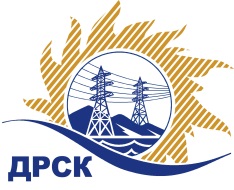 Акционерное Общество«Дальневосточная распределительная сетевая  компания»Протокол заседания Закупочной комиссии по вскрытию поступивших конвертовг. Благовещенск          Способ и предмет закупки: открытый электронный запрос предложений: «Диагностическое оборудование» Закупка № 1061	Планируемая стоимость закупки в соответствии с ГКПЗ: 2 100 202,94 руб. без учета НДС.ПРИСУТСТВОВАЛИ:Два члена постоянно действующей Закупочной комиссии АО «ДРСК» 2 уровняИнформация о результатах вскрытия конвертов:В ходе проведения запроса предложений было получено 2 заявки, конверты с которыми были размещены в электронном виде на Торговой площадке Системы www.b2b-energo.ru.Вскрытие конвертов было осуществлено в электронном сейфе организатора запроса предложений  на Торговой площадке Системы www.b2b-energo.ru автоматически.Дата и время начала процедуры вскрытия конвертов с предложениями участников:09:00   14.03.2017Место проведения процедуры вскрытия конвертов с предложениями участников:Торговая площадка Системы www.b2b-energo.ruВ конвертах обнаружены предложения следующих участников запроса предложений:Ответственный секретарь Закупочной комиссии 2 уровня АО «ДРСК»	М.Г. ЕлисееваТерёшкина Г.М.(4162)397-260	№ 334/МИ-В14.03.2017г.№Наименование участника и его адресПредмет заявки на участие в запросе цен1ООО "ЭЛЕКТРОНПРИБОР" (Россия, 141191, Московская область, г. Фрязино, ул. Барские пруды, д. 1 офис 4)Заявка: Предложение по закупке Диагностического оборудования, подана 10.03.2017 в 15:08
Цена: 2 463 604,00 руб. (цена без НДС: 2 087 800,00 руб.)2ООО "АБРИКОМ" (141195, Россия, Московская облю, г. Фрязино, ул. Полевая, д. 6)Заявка: Предложение на поставку диагностического оборудования, подана 07.03.2017 в 11:27
Цена: 2 478 000,00 руб. (цена без НДС: 2 100 000,00 руб.)